LOGBOOK KKN TEMATIK FAKULTAS EKONOMI UNIVERSITAS ANDALAS “ DARURAT COVID 19 “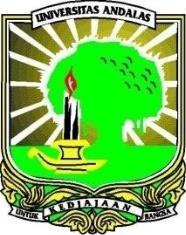        Oleh:NAMA :No BP :Dosen Pembimbing Lapangan:FAKULTAS			UNIVERSITAS ANDALASPADANG, MEI 2020LOGBOOK MANDIRI MINGGU 1LOGBOOK MANDIRI MINGGU 2LOGBOOK MANDIRI MINGGU 3LOGBOOK MANDIRI MINGGU 4LOGBOOK MANDIRI MINGGU 5Mengetahui   DPL KKN	Ketua Kelompok KKN(                                            )	(				)NIP:	BP: Hari/TanggalDeskripsi KegiatanHasil KegiatanDokumentasiHari/TanggalDeskripsi KegiatanHasil KegiatanDokumentasiHari/TanggalDeskripsi KegiatanHasil KegiatanDokumentasiHari/TanggalDeskripsi KegiatanHasil KegiatanDokumentasiHari/TanggalDeskripsi KegiatanHasil KegiatanDokumentasi